Wedge QuiltDianne BarndenSize:  68’ X 47” 	Wall hanging/ThrowNeeds ListWedges only				Fabric #1 – 1.5 metres (The sample uses cream)                  	Fabric #2 – 1 metre (The sample uses green)			Fabric #3 – 1.3 metres (The sample uses red)EQUIPMENTSewing machine, manual and usual sewing supplies. Rotary Cutter.Cutting Mat.Rulers. (Long enough to cut wof) (2 if you have them)Wedge Ruler – Easy Dresden ( Darlene Zimmerman)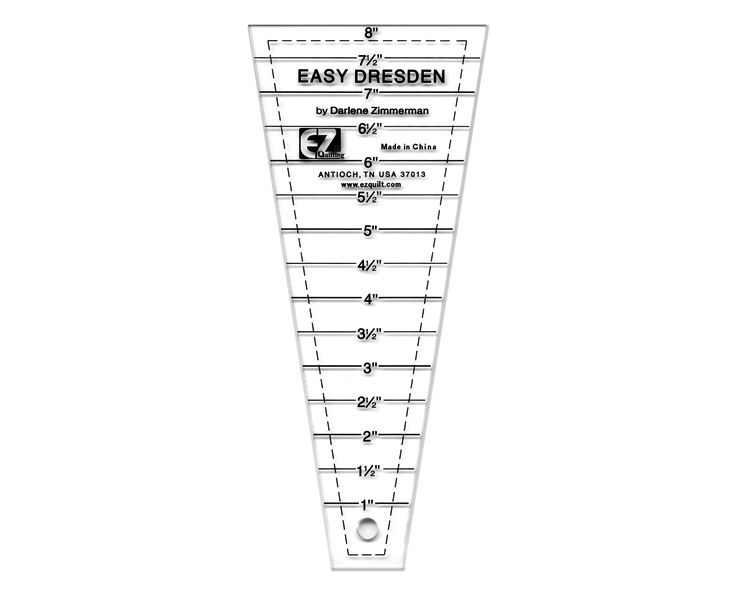 